有机酸的测定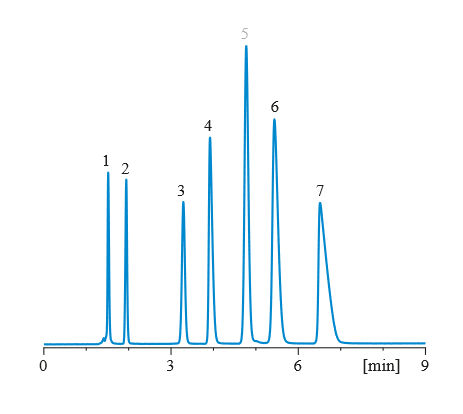 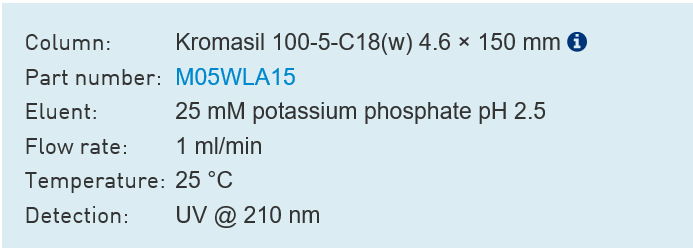 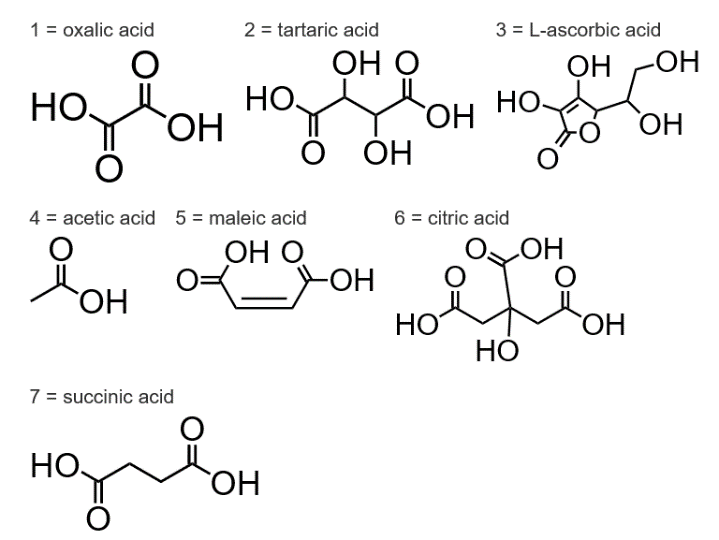 